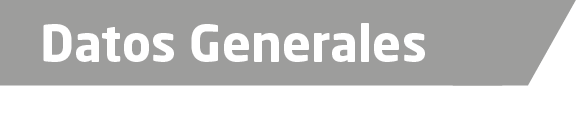 Nombre Norma Elisa Gómez MerinoGrado de Escolaridad Licenciado en DerechoCédula Profesional (Licenciatura) 4522121Teléfono de Oficina 232-3-73-19-96Correo Electrónico noreli1@hotmail.comDatos GeneralesFormación Académica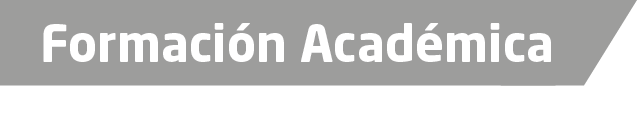 2000-2004Universidad Veracruzana “Facultad de  Derecho” Estudios de Licenciatura en Derecho.Trayectoria Profesional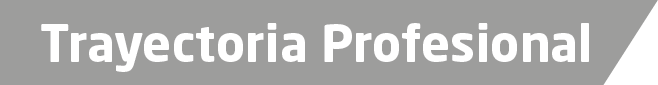 Octubre de 2007  a Mayo de 2008Auxiliar  Administrativo en la Agencia Primera  del ministerio Público Investigador de la Ciudad de Xalapa, Veracruz,  Procuraduría General de Justicia del Estado de Veracruz.Mayo de 2008  a Marzo de 2010Habilitada  como Oficial Secretaria, en  la   Agencia Primera  del ministerio Público Investigador de la Ciudad de Xalapa, Veracruz,  Procuraduría General de Justicia del Estado de Veracruz.MARZO de 2010  a Octubre de 2010Auxiliar  Administrativo en la Agencia del Ministerio Público Conciliador e Investigador, de Tuxpan, Veracruz,  Procuraduría General de Justicia del Estado de Veracruz.Octubre de 2010  a Mayo de 2015Oficial Secretaria, en  la   Agencia Segunda  del Ministerio Público Investigador de la Ciudad de Martínez de la Torre, Veracruz,  Procuraduría General de Justicia del Estado de Veracruz.Mayo de 2015  a la fecha Fiscal Primera Especializada en Responsabilidad Juvenil y de Conciliación, s de Conocimiento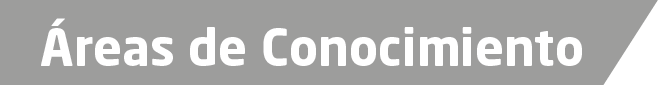 Derecho ConstitucionalDerecho AdministrativoDerecho CivilDerecho Penal